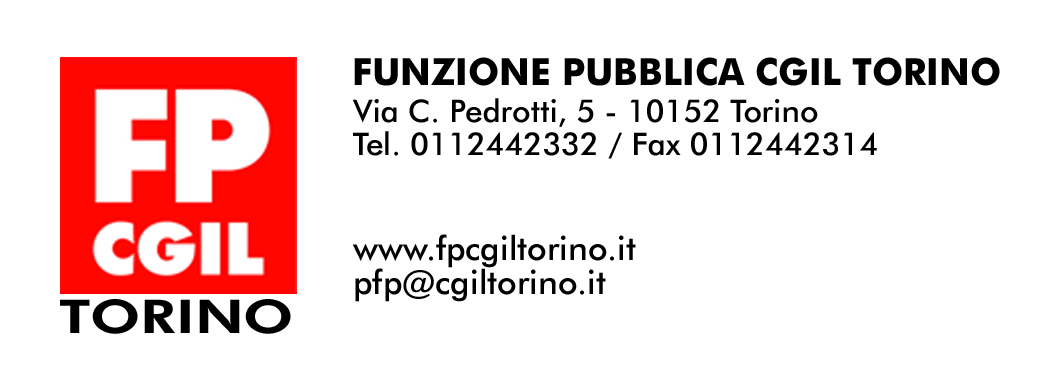 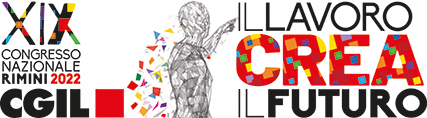 Torino, 14 ottobre 2022prot. 01/CGR22/FFCC/GGSpett. Presidenza Tribunale Torinospett. Presidenza Corte d’Appello Torinospett. Presidenza Procura della Repubblica Torinospett. Direzione Archivi Notarili Torinospett. Direzione Tribunale di Sorveglianza Torinospett. Presidenza Ordine degli Avvocati TorinoOggetto: assemblea sindacale  congresso CGILCon la presente si comunica che viene indetta un'assemblea sindacale per iscritti e simpatizzanti FP CGIL in occasione del XIX Congresso CGIL.L’assemblea è convocata presso il PalaGiustizia per il giorno 24 ottobre, ore 13.00/14.30, per la quale si chiede di poter usufruire di locali adeguati.ODG: Congresso CGIL; varie ed eventuali.Si comunica che saranno presenti dirigenti sindacali esterniDistinti saluti.Per la Funzione Pubblica           CGIL   Torino        Gabriele Gilotto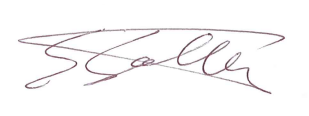 